ДОМАШНЕЕ ЗАДАНИЕ  № 1 (второй семестр).ОПЕРАТОРНЫЙ Метод РАСЧЕТА электрическОЙ цепИ.Рассчитать операторным методом ток или напряжение, обозначенные на схеме стрелкой.Построить график реакции.Определить постоянную времени цепи.Сделать проверку классическим методом.Единицы измерения: e [В], i [А], R [Ом], L [Гн], C [Ф].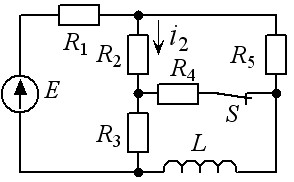 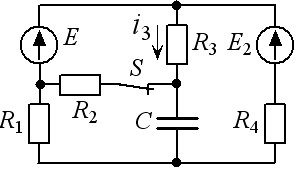 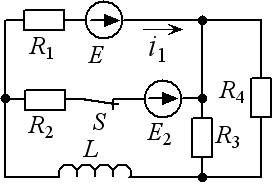 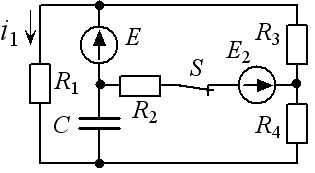 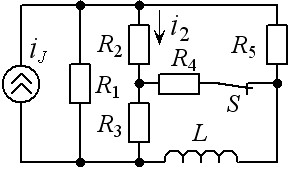 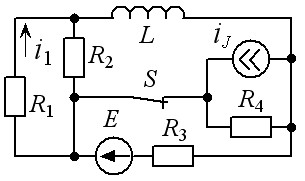 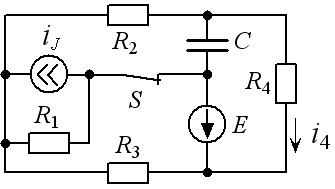 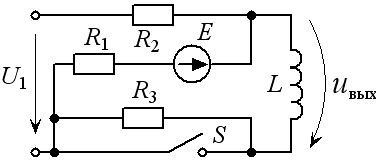 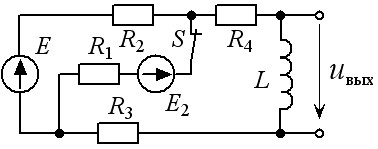 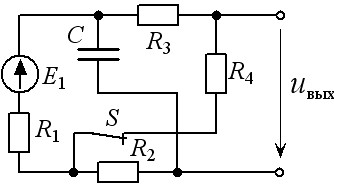 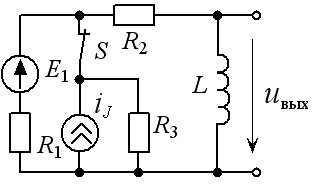 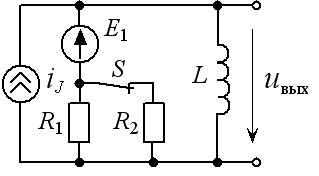 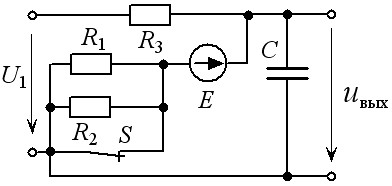 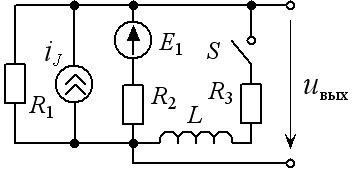 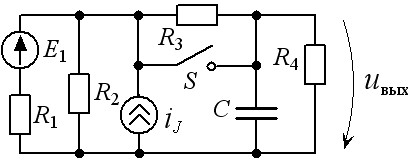 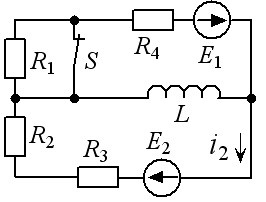 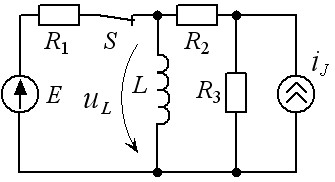 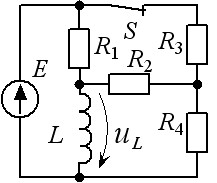 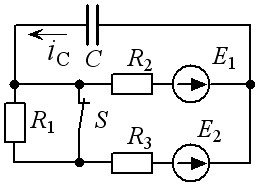 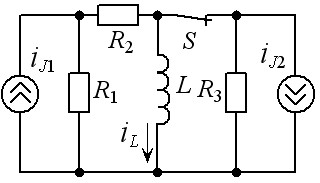 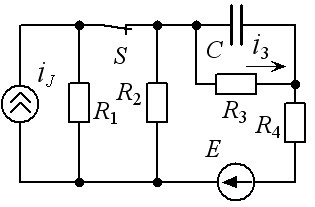 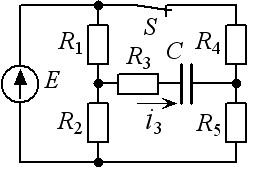 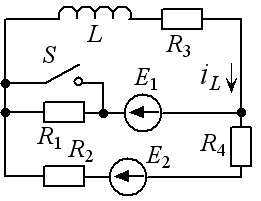 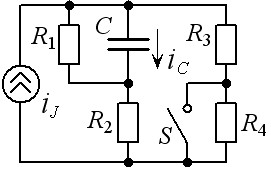 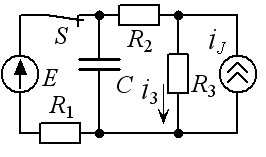 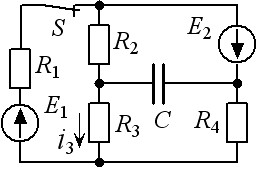 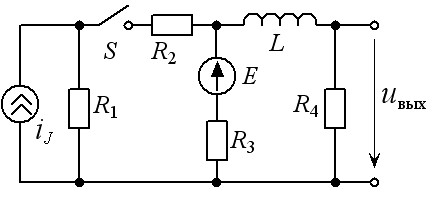 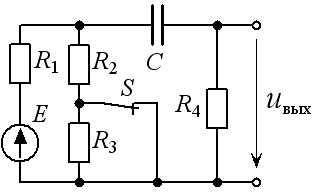 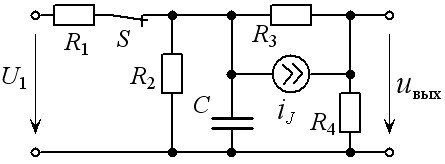 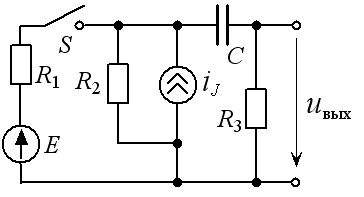 1LR1R2R3R4R5Sв1600.0526321610502540размык2E2CR1R2R3R4Sв220500.052030145размык3E2LR1R2R3R4Sв120600.531.231размык4E2CR1R2R3R4Sв180609.524·10-415602015размык5LR1R2R3R4R5Sв180.04545310202030размык6LR1R2R3R4Sв30180.110102.525размык7CR1R2R3R4Sв2004.6671.429·10-530106010размык8U1LR1R2R3Sв80200.55510замык9E2LR1R2R3R4Sв30900.25301537размык10CR1R2R3R4Sв1204·10-32053010размык11LR1R2R3Sв15050.5302060размык12LR1R2Sв15050.013015размык13U1CR1R2R3Sв30015010-3601030размык14E1LR1R2R3Sв11200.2603060замык15E1CR1R2R3R4Sв3304·10-3153055замык16E2LR1R2R3R4Sв1280.36136размык17ELR1R2R3Sв7720.5121520размык18LR1R2R3R4Sв240.026326размык19E1CR1R2R3Sв960.25·10-3963размык20LR1R2R3Sв9120.181624размык21CR1R2R3R4Sв1837.143·10-56324размык22CR1R2R3R4R5Sв152.5·10-4325.863размык23E2LR1R2R3R4Sв15640.253832замык24CR1R2R3R4Sв122.5·10-42796замык25ECR1R2R3Sв0.51002.5·10-5202080размык26E1CR1R2R3R4Sв12161.25·10-44453размык27LR1R2R3R4Sв1880.1439324замык28CR1R2R3R4Sв1500.0130202532размык29U1CR1R2R3R4Sв6200.0166741266размык30E1CR1R2R3Sв101200.11999замык